Протокол работы  жюри по итогам  школьного этапа Всероссийской олимпиады школьниковпо экономикеЧисло участников:   11  ..Место проведения      МБОУ "Городковическая СШ"    .Дата  и время проведения:   13.10.2022 г. 09:00-13:00Присутствовали:Председатель жюри: Корнеева Н.А.Члены жюри: Красавина Е.А., Климаков И.В., Морковин А.Е., Василенко Е.М. Повестка дня:Утверждение  результатов участников школьного этапа.Утверждение списка победителей и призеров школьного этапа. Слушали: Красавину Е.А., Климакова И.В., Морковина А.Е. о результатах участников школьного этапа олимпиады.Постановили:Утвердить рейтинг участников школьного этапа олимпиады.Утвердить список победителей и призеров школьного этапа олимпиады Результаты  школьного этапа Всероссийской олимпиады школьников по экономикеОсобые замечания жюри по итогам олимпиады:   нет    . Пре дседатель жюри: ______________________Корнеева Н.А.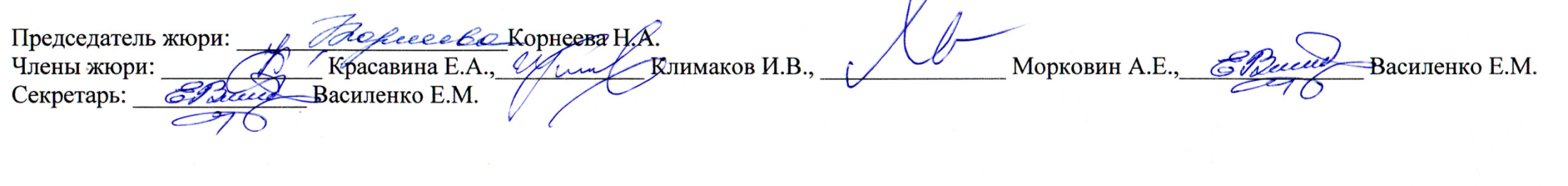 Члены жюри: _____________ Красавина Е.А.,____________ Климаков И.В., _______________ Морковин А.Е.,_______________ Василенко Е.М.Секретарь: ______________ Василенко Е.М. Список победителей и призеров школьного этапа Всероссийской олимпиады школьников по обществознаниюП редседатель жюри: ______________________Корнеева Н.А.Члены жюри: _____________ Красавина Е.А.,____________ Климаков И.В., _______________ Морковин А.Е.,_______________ Василенко Е.М.Секретарь: ______________ Василенко Е.М. №п/пФИОучастникаКлассОбщее количество баллов(мах.кол. баллов//%)СтатусучастникаолимпиадыФ.И.О. учителя1Веревкина С.Д.844 из 50/88%победительКрасавина Е.А.2Калошин И.А.840 из 50/80%призерКрасавина Е.А.3Медкова Т.Н.835 из 50/70%призерКрасавина Е.А.4Меркулов Д.С.817 из 50/34%участникКрасавина Е.А.5Сырбу Д.Д.822 из 50/44%участникКрасавина Е.А.6Медин С.С.817 из 50/34%участникКрасавина Е.А.7Калошина О.А.1033 из 50/66%победительКрасавина Е.А.8Каземиров П.А.1135 из 50/70%победительКрасавина Е.А.9Беспалова А.В.1135 из 50/70%победительКрасавина Е.А.10Парфинович Н.Э.1132 из 50/64%участникКрасавина Е.А.11Голикова В.Д1130 из 50/60%участникКрасавина Е.А.№п/пФИОучастникаКлассОбщее количество баллов(мах.кол. баллов//%)Тип дипломаФ.И.О. учителя1Веревкина С.Д.844 из 50/88%победительКрасавина Е.А.2Калошин И.А.840 из 50/80%призерКрасавина Е.А.3Медкова Т.Н.835 из 50/70%призерКрасавина Е.А.4Калошина О.А.1033 из 50/66%победительКрасавина Е.А.5Каземиров П.А. 1135 из 50/70%победитель Красавина Е.А.6Беспалова А.В.1135 из 50/70%победительКрасавина Е.А.